               ҠАРАР                                                                                 		ПОСТАНОВЛЕНИЕ                                            07  апрель  2022 й.                         		 №22      	                 07 апреля  2022 г.О внесении изменений в постановление главы сельского поселения Мендяновский сельсовет  муниципального района Альшеевский район Республики Башкортостан от  30 января 2020 г.   № 7                                          «Об утверждении Административного регламента предоставления муниципальной услуги  "Выдача разрешений на выполнение авиационных работ, парашютных прыжков, демонстрационных полетов воздушных судов, полетов беспилотных летательных аппаратов, подъема привязных аэростатов  над территорией сельского поселения  Мендяновский сельсовет муниципального района Альшеевский район Республики Башкортостан, посадку (взлет) на площадки, расположенные в границах сельского поселения  Мендяновский сельсовет муниципального района Альшеевский район Республики  Башкортостан, сведения о которых не опубликованы в документах  аэронавигационной информации»    В соответствии  статьи 2 Воздушного кодекса Российской Федерации и  постановления  Правительства  РФ от 11.03.2010 г. № 138 «Об утверждении Федеральных правил использования воздушного пространства Российской Федерации, администрация сельского поселения Мендяновский сельсовет муниципального района Альшеевский район Республики Башкортостан п о с т а н о в л я е т:  В  постановление главы сельского поселения Мендяновский сельсовет  муниципального района Альшеевский район Республики Башкортостан от  30 января 2020 г.   №7  «Об утверждении Административного регламента предоставления муниципальной услуги  "Выдача разрешений на выполнение авиационных работ, парашютных прыжков, демонстрационных полетов воздушных судов, полетов беспилотных летательных аппаратов, подъема привязных аэростатов  над территорией сельского поселения  Мендяновский сельсовет муниципального района Альшеевский район Республики Башкортостан, посадку (взлет) на площадки, расположенные в границах сельского поселения  Мендяновский сельсовет муниципального района Альшеевский район Республики  Башкортостан, сведения о которых не опубликованы в документах  аэронавигационной информации»  внести   следующие изменения:П.1.1 изложить в следующей редакции: Результат предоставления муниципальной услуги:направление (выдача) разрешения на выполнение авиационных работ, парашютных прыжков, демонстрационных полетов воздушных судов (за исключением полетов беспилотных воздушных судов с максимальной взлетной массой менее 0,25 кг),  полетов беспилотных летательных аппаратов, подъема привязных аэростатов над территорией сельского поселения  Мендяновский сельсовет муниципального района Альшеевский район Республики Башкортостан, посадку (взлет) на площадки, расположенные в границах сельского поселения  Мендяновский сельсовет муниципального района Альшеевский район Республики Башкортостан, сведения о которых не опубликованы в документах аэронавигационной информации (далее - Разрешение), форма которого утверждена приложением N 1 к настоящему Регламенту;направление (выдача) уведомления об отказе в предоставлении разрешения на выполнение авиационных работ, парашютных прыжков, демонстрационных полетов воздушных судов, (за исключением полетов беспилотных воздушных судов с максимальной взлетной массой менее 0,25 кг),  полетов беспилотных летательных аппаратов, подъема привязных аэростатов над территорией сельского поселения  Мендяновский сельсовет муниципального района Альшеевский район Республики Башкортостан, посадку (взлет) на площадки, расположенные в границах сельского поселения  Мендяновский сельсовет муниципального района Альшеевский район Республики Башкортостан, сведения о которых не опубликованы в документах аэронавигационной информации (далее - Уведомление об отказе в выдаче разрешения), форма которого утверждена приложением N 2 к настоящему Регламенту»        2.  Обнародовать настоящее постановление путем размещения на официальном сайте и информационном стенде сельского поселения;        3. Контроль за исполнением данного постановления оставляю за собой.	Глава  сельского поселения                                               Р.Р.СитдиковБАШҠОРТОСТАН  РЕСПУБЛИКАҺЫӘЛШӘЙ РАЙОНЫМУНИЦИПАЛЬ РАЙОНЫНЫҢМЕНДЯН АУЫЛ СОВЕТЫАУЫЛ БИЛӘМӘҺЕХАКИМИӘТЕ(БАШҠОРТОСТАН РЕСПУБЛИКАҺЫӘЛШӘЙ РАЙОНЫМЕНДЯН АУЫЛ СОВЕТЫ)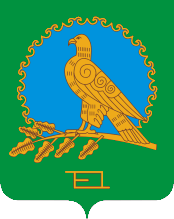               АДМИНИСТРАЦИЯСЕЛЬСКОГО ПОСЕЛЕНИЯМЕНДЯНОВСКИЙ СЕЛЬСОВЕТМУНИЦИПАЛЬНОГО РАЙОНААЛЬШЕЕВСКИЙ РАЙОНРЕСПУБЛИКИ БАШКОРТОСТАН(МЕНДЯНОВСКИЙ СЕЛЬСОВЕТАЛЬШЕЕВСКОГО  РАЙОНАРЕСПУБЛИКИ БАШКОРТОСТАН)